KRITERIJI OCJENJIVANJA ZNANSTVENIH RADOVApristiglih na Natječaj za najuspješniji znanstveno-istraživački rad iz područja tekstila, koji raspisuje Znanstveno-istraživački centar za tekstil (TSRC) u 2023.g. KRITERIJI OCJENJIVANJA UMJETNIČKIH RADOVApristiglih na natječaj za najuspješniji umjetničko-istraživački rad iz područja tekstila, koji raspisuje Znanstveno-istraživački centar za tekstil (TSRC) u 2023.g. 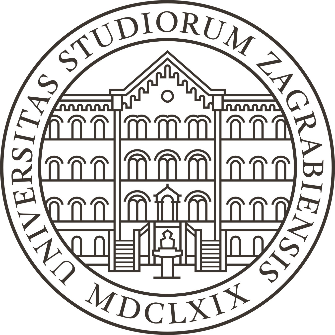 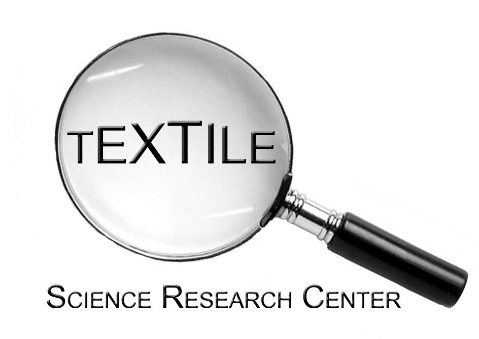 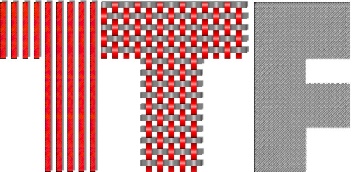 http://www.unizg.hrhttp://www.ts-rc.euhttp://www.ttf.unizg.hrKRITERIJMaksimalni bodoviOstvareni bodovi1.KATEGORIZACIJA: Zadovoljava li rad zahtjevima izvornog znanstvenog rada?102. POTENCIJAL:Potencijal za objavu u WoS časopisima:a) u izvornom obliku, b) uz male nadopune, c) uz velike nadopune303. STRATEŠKI CILJEVI:Da li se rad uklapa u strateške ciljeve TTF-a104.INOVATIVNOST TEME:Predstavlja li rad značajnu novost u domaćim i/ili  međunarodnim razmjerima?305.PRIMJENJIVOST:Da li su prikazani istraživački rezultati primjenjivi u praksi?20UKUPNO:100KRITERIJMaksimalni bodoviOstvareni bodovi1.PISANJE I RAZRADA TEKSTUALNOG DIJELA: Zadovoljava li rad zahtjevima izvornog umjetničkog rada?102. INOVATIVNOST303. KREATIVNOST104.PORTFOLIO305.NAČIN REALIZACIJE I PREZENTACIJE20UKUPNO:100